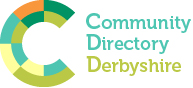 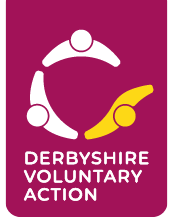 Database FormThe information you give on this form will be displayed in two web directories of voluntary and community groups, www.communitydirectoryderbyshire.org.uk and on the Derbyshire Voluntary Action specialist health and social care directory accessed via www.dva.org.ukMembers of the public or public sector partners will then be able to contact you to find out more about your group.  If you DO NOT wish some of your contact details to be made public in this way you can indicate this on the form.  SECTION A: GENERAL ORGANISATION DETAILSORGANISATION NAME                               This information is about the main point of contact for your organisation. For example, if you have an office, a website/email address and a central phone number, they should go here. Contact details for an individual person should go at the end of this form. This is the information that people wanting to find out about your group should use to contact you directly.  If you DO NOT wish information from any field to appear on the web directory put a cross (X) in the box next to that field.  If you do not want any of the information in Section B: About your work to appear on the web directory, please tick here: SECTION B: ABOUT YOUR WORKB7 TYPE OF SERVICESWhat type of services/activities do you provide?  Please choose from one of the options below as your primary service/activity and write in the box below.B8 BENEFICIARIESIf your services are targeted at certain groups, please indicate which:B9 AREA OF BENEFITIf you do not want any of the information in Section C: Your Organisation to appear on the web directory, please tick here: SECTION C: YOUR ORGANISATIONC1 TYPE OF ORGANISATIONOrganisation type (Specific structure) Please provide registration numbers if applicableC2 FINANCES Income band - Please tick one:C3 PEOPLE C4 CONTACTSPRIMARY CONTACT PERSONCOMMUNICATION PREFERENCESADDITIONAL CONTACTPlease give details of any other relevant contact in your organisation. Please put a cross (X) in the relevant box if you do not want that information published in the web directory.CONTACT 2                                                                                                       Not for WebRETURNING THE FORM TO USPlease return completed form to:E-mail: info@dva.org.ukOr post to: Derbyshire Voluntary Action, 3rd Floor, Dents Chambers, 81 New SquareChesterfield, Derbyshire S40 1AHFull name of your organisationOrganisation Details Organisation Details Not for webAddressAddressAddressAddressPostcodeTelephoneWork MobileHelplineEmail addressAlternative e-mailWebsiteTwitterFacebookB1 What is the main purpose of your organisation?B2 Please describe the services/activities you provideB3 When are they available? (opening or meeting days and times)B4 Where do they take place? B5 Accessibility:  Are your activities and services are accessible to disabled people (e.g. wheelchair accessible toilets, automatic doors, ramped entrance, materials in accessible formats)B6 Cost: Please give details of any charges you make for people using the service, or state if they are provided free of charge Abuse and survivor support Advice/information/advocacy/legal Alcohol/ substance abuse/addiction Animal welfare/wildlife Armed forces/ex services Arts/Crafts/Culture/Music Befriending or mentoring Bereavement Campaigning/lobbying Carer support Charity shops Children – Parenting & families Childcare Community buildings/Village halls Community development Community enterprise Community transport Conservation Counselling/therapy Crime – community safety   Disability support/access Domestic violence Education/training Environment/climate change Faith/religion Finance provision (i.e. pensions/invest) Funding advice Health – Allergies Health – Alzheimer’s disease Health – Arthritis Health – Cancer Health – Eating Health - General Health – Heart Health – HIV/AIDS  Health – Learning Disabilities Health – Mental Health Health – Palliative care Health - Promotion Health – Stroke Heritage/history/museums  Housing or homelessness Human rights/civil liberties/equalities International issues/ overseas development Leisure/recreation Libraries Mediation Men Neighbour/residents associations Older people Parish or town council Press and Media  Research Rural issues Social care Social groups/clubs Social welfare rights/benefits Sports/exercise Unemployment Voluntary sector support Volunteering Women Young people’s groups/activities Anyone can use our servicesAge groups: Adults 26 - 49 Children 4 years and under Children/young people aged 5-11
 Children/young people aged 11-17Continued …..	Age groups: Adults 26 - 49 Children 4 years and under Children/young people aged 5-11
 Children/young people aged 11-17Continued …..	 Young people aged 18-25 Older people 50+Communities of interest: Asylum seekers or Refugees Carers Divorced and separated people	 Families Immigrants Men only Prisoners/ex-offendersCommunities of interest: Asylum seekers or Refugees Carers Divorced and separated people	 Families Immigrants Men only Prisoners/ex-offenders Rural communities Travelling communities Sexuality (Lesbian/Gay/Bisexual) Trans/Gender identity Unemployed people Voluntary/community groups Women onlyDisability: People with hearing impairments People with learning difficulties People with mental health issues People with physical disabilities People with a specific illness/health condition People with visual impairments People with physical disabilities People with a specific illness/health condition People with visual impairmentsPeople of a particular racial or ethnic group:People of a particular racial or ethnic group:Are more than 50% of your service users from ethnic backgrounds other than White British:  (please tick)Are more than 50% of your service users from ethnic backgrounds other than White British:  (please tick)Asian Indian Pakistani Bangladeshi Chinese Any other Asian background, please describeBlack/African/Caribbean/Black British African Any other Black/African/Caribbean background, please describeMixed/multiple ethnic groups White and Black Caribbean White and Black African White and Asian Any other Mixed/Multiple ethnic background please describe White English/Welsh/Scottish/Northern Irish/British Gypsy or Irish Traveller Any other White background, please describe Other ethnic groupPlease state approximately how many people benefit from your services:Derbyshire – please tick which district(s)Derbyshire – please tick which district(s)Derbyshire – please tick which district(s)Derbyshire – please tick which district(s) Amber Valley Derbyshire Dales North East Derbyshire Bolsover	 Erewash South Derbyshire Chesterfield	 High PeakMore detail (e.g. if you only cover part of a district or a single village, please specify):More detail (e.g. if you only cover part of a district or a single village, please specify):More detail (e.g. if you only cover part of a district or a single village, please specify):More detail (e.g. if you only cover part of a district or a single village, please specify):Registration Number (if applicable)i.e. Charity Number A registered charity  A company limited by guarantee	 Charitable Incorporated Organisation Community Interest Company Unincorporated voluntary organisation Registered Social Landlord Industrial and provident society No income	 £50,001 to £100,000 up to £1000	 £100,001 to £250,000 £1,001 to £10,000 £250,001 to £500,000 £10,001 to £20,000 Over £500,000 £20,001 to £50,000Number of paid staff	Number of volunteers	Number of trustees In addition to the general contact details you gave in Section A, you can specify an individual person to contact.In addition to the general contact details you gave in Section A, you can specify an individual person to contact.In addition to the general contact details you gave in Section A, you can specify an individual person to contact.In addition to the general contact details you gave in Section A, you can specify an individual person to contact.Not for webIf you wish to hide all information about this person from the web directory, please tick the box to the right.If you wish to hide all information about this person from the web directory, please tick the box to the right.Title and NameRole/positionAddressPostcodeTelephoneEmail addressIn our daily work, please tick in which ways you are happy for us to contact you.In our daily work, please tick in which ways you are happy for us to contact you.EmailBulk email e.g. newsletters, invitations etc.PostPhoneMobileText messageIf you wish to hide all information about this person from the web directory, please tick the box to the right.If you wish to hide all information about this person from the web directory, please tick the box to the right.NameRole/positionAddress PostcodeTelephoneMobile phoneEmail address